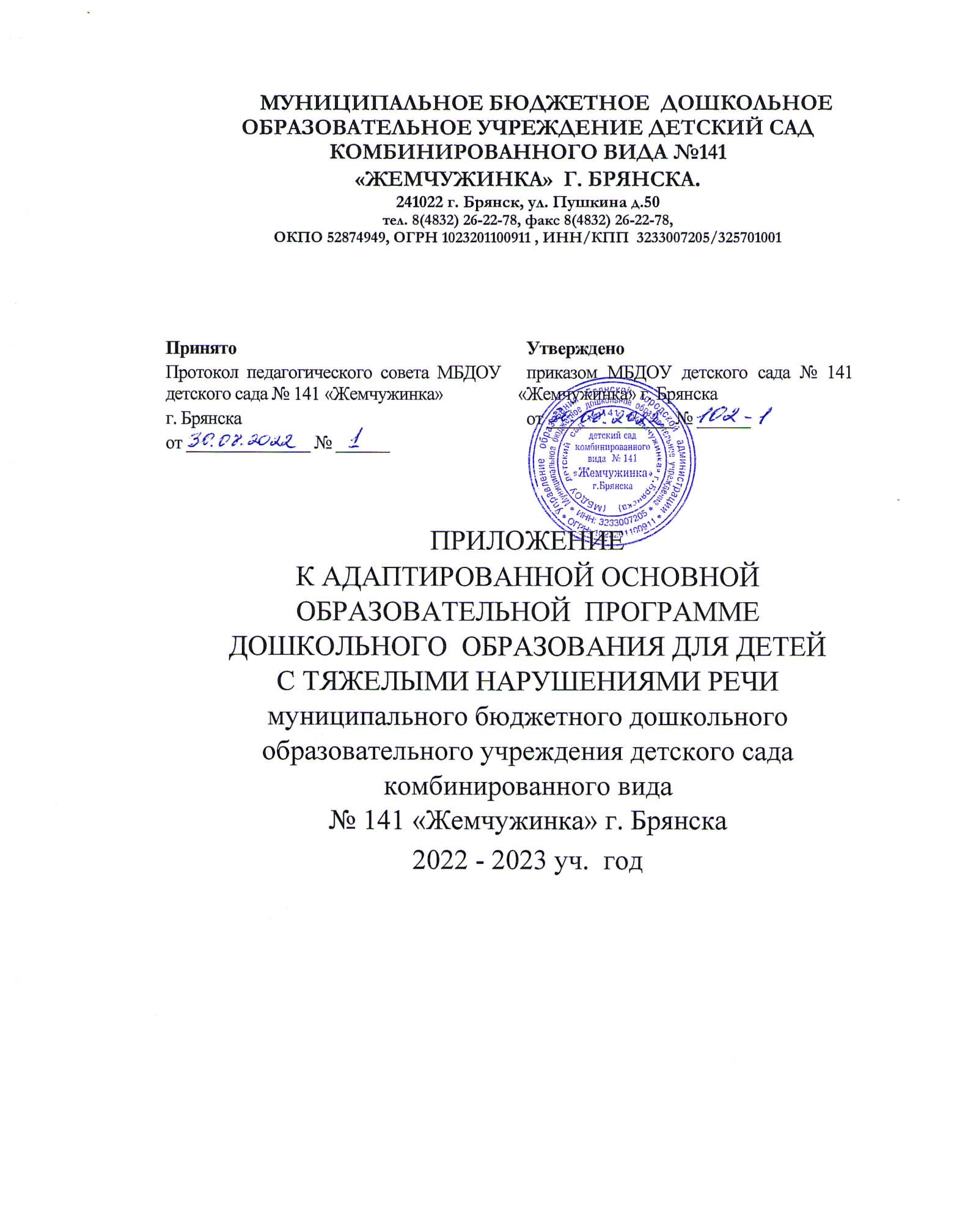 I   ЦЕЛЕВОЙ РАЗДЕЛ. к 	1.2. 	Цели 	и 	задачи  Программы. На основании анализа  работы дошкольного образовательного учреждения за 2021 – 2022 уч.год, социального заказа со стороны родителей воспитанников детского сада,  и в целях обеспечения преемственности на дошкольном  и начальном школьном уровнях образования определяем цель образовательно-воспитательной  работы дошкольного образовательного учреждения: ЦЕЛЬ:   создание благоприятных условий для полноценного проживания ребенком дошкольного детства, формирование основ базовой культуры личности, всестороннее  развитие  психических и физических качеств в соответствии с возрастными и индивидуальными особенностями, подготовка к жизни в современном обществе,  формирование предпосылок к учебной деятельности, обеспечение выявления особых образовательных потребностей детей с общим недоразвитием речи и коррекцию речевых недостатков, обеспечение безопасности жизнедеятельности дошкольников через организацию системы образовательно-воспитательной работы,  направленной на формирование у детей дошкольного возраста первичных представлений о здоровом образе жизни, развития творческих способностей, а также формирование ценностного отношения у дошкольников к культурному наследию. Эта цель требует решения в 2022 – 2023  учебном году  следующих задач: Сохранять и укреплять здоровье детей посредствам рациональной организации двигательной активности дошкольников.Развивать связную монологическую речь детей дошкольного возраста при обучении составлению описательных рассказов.Воспитывать у дошкольников чувства патриотизма через приобщение к культурному наследию родной земли.к п. 1.4. Значимые для разработки и реализации Программы характеристики, в том числе особенностей развития детей с тяжелыми нарушениями речи. В МБДОУ детском саду № 141 «Жемчужинка» г. Брянска функционируют  2 группы компенсирующей направленности для детей с нарушениями речи. Группы работает по пятидневной неделе с режимом работы - 10,5 часов. II СОДЕРЖАТЕЛЬНЫЙ РАЗДЕЛк п. 2.1.2. Часть, формируемая участниками образовательных отношений.В рамках реализации задач годового плана на 2022 – 2023 учебный год содержание основной образовательной программы дополнено в следующих образовательных областях:к  п. 2.2.8. Особенности взаимодействия педагогического коллектива с семьями воспитанников. Качественный состав семей воспитанников представлен следующим    образом:Полные семьи – 85% Неполные семьи – 15% Многодетные семьи – 3% Неблагополучных семей – нет Социальный состав семей следующий:Рабочие – 41 % Служащие – 20% Предприниматели – 28% Безработные – 11%  Цель взаимодействия с родителями (законными представителями) по вопросам образования ребенка – это непосредственное вовлечение их в образовательную деятельность, в том числе посредством создания образовательных проектов совместно с семьей на основе выявления потребностей и поддержки образовательных инициатив семьи.  В рамках реализации основной образовательной программы МБДОУ детского сада № 141 «Жемчужинка»  г. Брянска в 2022 – 2023 уч.года запланированы общие мероприятия:  Общее родительское собрание «Наши планы» Семинар-практикум «Легче предупредить, чем лечить».Круглый стол «Школа».Семинар «Психофизическое здоровье дошкольников»День открытых дверей «Сад - наша жизнь» Развлечения:«Мы с папой за здоровье и спорт»«Маму мы поздравим»;«Масленица»,«Здравствуй лето»Оформление выставки детских работ.Анкетирование родителей  «Ваши ожидания и пожелания».Общее родительское собрание «Итоги работы за год» В группах запланированы родительские собрания, в рамках реализации задач годового плана, консультации, оформление наглядной агитации. III ОРГАНИЗАЦИОННЫЙ РАЗДЕЛ.к п.3.3. Кадровые условия реализации Программы.Педагогическими  кадрами группы компенсирующей направленности укомплектованы   полностью. Количество педагогов – 11 педагоговЗаведующая – 1 Старший воспитатель – 1 Воспитатели – 4Логопеды – 2 Муз. руководитель – 1Инструктор по физ.культуре – 1Педагог-психолог - 1Высшее педагогическое образование имеют: 11- педагогов – 100 % Педагогический стаж работы:До 15 лет – 4  педагога; Более 15 лет – 7 педагогов. По итогам аттестации на 1 сентября  2022  года имеют: Высшую квалификационную категорию – 9 педагоговI квалификационную категорию – 1 педагог Без категории – 1 педагог Средний возраст педагогов: 42 года3 педагога имеет звание «Почетный работник общего образования РФ», 1 педагог  - грамоту «Министерства образования РФ». К п. 3.6.  Планирование образовательной деятельности.Учебный плангрупп компенсирующей  направленности  на 2022-2023 учебный год* - количество занятий по коррекции ОНР во 2, 3 периодахПримечанияк обязательной части:Режим непосредственно образовательной деятельности в группах комбинированной направленности осуществляется с учетом программ  программе «От рождения до школы» ред. Н.Е. Вераксы, Т.С. Комаровой, М.А. Васильевой .;«Программа логопедической работы по преодолению общего недоразвития речи у детей»  Т.Б. Филичева, Г.В. Чиркина 2009 г.Пятилетние дети с общим недоразвитием речи в большинстве случаев не могут полноценно овладевать учебным материалом на фронтальных занятиях со всей группой. Эта особенность обусловлена не только отставанием в речевом развитии, но и своеобразием процессов внимания, памяти, а также быстрой утомляемостью и истощаемостью детей на занятиях. В связи с этим целесообразным и оправданным является  проведение логопедических  занятий  по подгруппам, часть программы реализуется на индивидуальных занятиях.Перерыв между периодами непосредственно образовательной деятельности   составляет не менее 10 мин. В середине каждого периода проводится физкультурная минутка, динамическая пауза или игра малой подвижности для профилактики утомляемости детей.Согласно требованиям норм СанПиН   образовательная деятельность по физическому развитию на прогулке 1 раз в неделю круглогодично проводится на  открытом воздухе в форме подвижных и спортивных игр, физических упражнений.Примечанияк  части, формируемой участниками образовательного процесса:В  связи с тем, что в содержание психолого-педагогической работы входит развитие познавательно-исследовательской и конструктивно-модельной деятельности, а в планировании образовательной деятельности, предложенной авторами программы «От рождения до школы» данный вид деятельности не указан, образовательная деятельность по конструированию в группах комбинированной направленности организована следующим образом:Старшая группа (5-6 лет): 2/0,5 – 12,5 мин.;Подготовительная  группа (6-7 лет): 2/0,5- 15 мин. по экспериментированию в группах комбинированной направленности организована следующим образом:Старшая группа (5-6 лет): 2/0,5 – 12,5 мин.;Подготовительная  группа (6-7 лет): 2/0,5- 15 мин.Дополнительно в рамках допустимого времени на образовательную деятельность согласно требованиям  вводится работа в кружках:В подготовительной к школе группе (6-7 лет)  «Радуга» - 1 раз в неделю.Календарный учебный график.Годовой календарный учебный график является локальным нормативным документом, регламентирующим общие требования к организации образовательного процесса в учебном году в МБДОУ детском саду № 141 «Жемчужинка» г. Брянска, определяет продолжительность учебного года, сроки перерывов в организации организованной образовательной деятельности, продолжительность недели, сроки проведения праздничных и традиционных (для конкретного детского сада) мероприятий.Годовой календарный учебный график разрабатывается ежегодно, принимается на педагогическом совете, утверждается приказом заведующего до начала учебного года. Все изменения, вносимые ДОУ в годовой календарный учебный график, утверждаются приказом заведующего и доводятся до всех участников образовательного процесса.Календарный учебный график разработан в соответствии  с ФГОС ДО, с требованиями СанПиН, с производственным календарем 2022 и 2023 годов.Содержание годового календарного учебного графика включает в себя следующее:- режим работы ДОУ;- продолжительность учебного года;- праздничные дни;- количество недель в учебном году;- общее количество организованной образовательной деятельности с детьми в неделю;- сроки проведения педагогической диагностики, каникул;- перечень проводимых праздников для воспитанников.Календарный учебный графикна 2022-2023 учебный годк п. 3.7. Режим организованной образовательной деятельности в группах компенсирующей направленности для детей с нарушения речи в МБДОУ детскому саду № 141 «Жемчужинка» г. Брянскана 2022-2023 учебный год.Примерный перечень тематических периодовСтаршая группаСентябрь1 неделя 01-02   "День знаний"2 неделя 05-09  "Знакомство с группой"3 неделя 12-16 " Овощи"4 неделя 19-23  "Фрукты"5 неделя 26-30  "А у нас в саду" (игрушки)Октябрь1 неделя 03-07 " Осень"2 неделя 10-14 " Деревья". 3 неделя 17-21 " Грибы"4 неделя 24-28 " Моя семья" Ноябрь1 неделя 01- 03 "Мой  дом"2 неделя 08-12  "Посуда" 3 неделя 15-19  "Продукты питания"4 неделя 22-26  "Одежда"Декабрь1 неделя 29-03  "Обувь"2 неделя 06-10  "Зима"3 неделя 13-17  "Зимние развлечения" 4 неделя 20-24  "Новый год"5 неделя 27-30  "Новый год"Январь2 неделя 10-14  "Домашние животные"3 неделя 17-21  "Дикие животные"4 неделя 24-28  "Животные нашего леса"Февраль1 неделя 31-04  "Зимующие птицы"2 неделя 07-11   "Человек и части его тела"3 неделя 14-18  "День Защитника Отечества"4 неделя 21-25  "Профессии"Март1 неделя 28- 04  "8 Марта. Женский день"2 неделя 09-11   "Инструменты"3 неделя 14-18   "Мебель"4 неделя 21-25   "Весна"5 неделя 28 -01  "Перелетные птицы"Апрель1 неделя 04-08  "Наземный транспорт"2 неделя 11-15  " Космос"3 неделя 18-22  "Воздушный и водный транспорт"4 неделя 25-29  " Мой друг светофор"Май1 неделя 04-06   "День Победы"2 неделя 10-13   "Насекомые "3 неделя 16-20   "Цветы"4 неделя 23-27   "Лето"Подготовительная к школе группаСентябрь1 неделя 01-03   "День знаний"2 неделя 06-10  "Моя страна"3 неделя 13-17  " Мой город"4 неделя 20-24  "Детский сад. Игрушки"5 неделя 27-01  "Детский сад. Профессии" Октябрь1 неделя 04-08 " Дары осени (овощи-фрукты)"2 неделя 11-15 " Дары осени (фгоды-грибы)". 3 неделя 18-22 " Осень"4 неделя 25-29 " Деревья. Кустарники" Ноябрь1 неделя 01- 03 "Как животные готовятся к зиме"2 неделя 08-12  "Домашние животные " 3 неделя 15-19  "Домашние птицы"4 неделя 22-26  "Дом и его части"Декабрь1 неделя 29-03  "Мебель"2 неделя 06-10  "Бытовые приборы"3 неделя 13-17  "Зима" 4 неделя 20-24  "Новый год"5 неделя 27-30  "Новый год"Январь2 неделя 10-14  "Зимние забавы"3 неделя 17-21  "Зимующие птицы"4 неделя 24-28  "Одежда"Февраль1 неделя 31-04  "Обувь. Головные уборы"2 неделя 07-11   "Посуда. Продукты питания"3 неделя 14-18  "Профессии"4 неделя 21-25  "Наша Армия родная"Март1 неделя 28- 04  "8 Марта. Женский день"2 неделя 09-11   "Весна"3 неделя 14-18   "Прилет птиц"4 неделя 21-25   "Зоопарк (животные жарких стран)"5 неделя 28 -01  " Зоопарк (животные севера)"Апрель1 неделя 04-08  "Транспорт"2 неделя 11-15  "День космонавтики"3 неделя 18-22  "ПДД"4 неделя 25-29  "Весенние работы в поле, огороде"Май1 неделя 04-06   "День Победы"2 неделя 10-13   "Скоро лето. Цветы"3 неделя 16-20   "Скоро лето. Насекомые"4 неделя 23-27   "До свидание, детский сад"к  п.3.7.  Режим дня для старшей группы компенсирующей  направленности для детей с ОНР  (холодный период года). Режим дня для подготовительной группы компенсирующей  направленности для детей с ОНР  (холодный период года). Режим дня для старшей группы компенсирующей  направленности для детей с ОНР  (теплый период года). Режим дня для подготовительной к школе группы компенсирующей  направленности для детей с ОНР  (теплый период года). №п/пВозрастные группыВозраст детейКоличество группКоличество детей1.Старшая группа компенсирующей направленности для детей с нарушениями речи5-6 лет1162.Подготовительная к школе группа компенсирующей направленности для детей с нарушениями речи6-7 лет1168.ИТОГО:232№ п/п Образовательные области Задачи Интеграция образовательных областей 1. Социально-коммуникативное развитие Усвоение норм и ценностей, принятых в обществе; развитие общения  ребенка со взрослыми и сверстниками, развитие саморегуляции, социального и эмоционального интеллекта, формирование позитивных установок к труду и творчеству."Речевое развитие" "Познавательное развитие" "Художественно - эстетическое развитие" "Физическое развитие" 2. «Познавательное развитие» Развитие интересов детей, любознательности, познавательной мотивации, формирование  познавательных действий. Формирование первичных представлений о прошлом своего народа. Формирование чувства собственного достоинства, как представителя своего народа, а также толерантности к другим народам и их традициям."Речевое развитие" "Социально-коммуникативное  развитие" "Художественно - эстетическое развитие" "Физическое развитие" 3.Речевое развитиеОвладение речью как средством общения и культуры; монологической связной речью при обучении детей описательным рассказам; обогащение активного словаря.Знакомить с богатым образным языком русского фольклора."Социально-коммуникативное  развитие" "Художественно - эстетическое развитие" "Физическое развитие" «Познавательное развитие»4. «Художественно-  эстетическое развитие» Освоение творческих навыков в создании национального искусства. Воспитание духовного, творческого патриотизма, осознание гордости за культурные достижения русского народа."Социально-коммуникативное  развитие" "Познавательное развитие" "Физическое развитие" "Речевое развитие" 5."Физическое развитие" Формирование привычки к ЗОЖ у детей дошкольного возраста и совершенствование системы физкультурно – оздоровительной работы посредствам эффективной организации двигательной активности дошкольников."Социально-коммуникативное  развитие" "Познавательное развитие" "Речевое развитие" "Художественно - эстетическое развитие"Образовательные области.Основные виды организованной образовательной деятельности.Образовательные области.Основные виды организованной образовательной деятельности.Количество (в месяц/пятидневную неделю)Объем недельной образовательной нагрузки в часах и минутахКоличество (в месяц/пятидневную неделю)Объем недельной образовательной нагрузки в часах и минутахОбразовательные области.Основные виды организованной образовательной деятельности.Образовательные области.Основные виды организованной образовательной деятельности.Старшая группаПодготовительная группаОбязательная частьОбязательная частьОбязательная частьОбязательная часть«Физическое развитие»Физическая культура8/2(.)8/2(.)Обучение плаванию8/2(.)8/2(.)«Социально-коммуникативное»Путем интеграции с другими образовательными областямиПутем интеграции с другими образовательными областями«Познавательное развитие»Познавательное развитие (ознакомление с окружающим миром)4/1(25 м.)4/1(30 м.)Познавательное развитие (ФЭМП)4/1 (25 м.)8/2 (60 м.)«Развитие речи»Развитие речиКоррекция ОНР4/1(25 м.)8/2(.)12/3*(75 м.)4/1(30 м.)16/4(120 м.)«Художественно-эстетическое развитие»Рисование8/2(50 м.)4/1(30 м.)Лепка2/0,5(12,5 м.)2/0,5 (15 м.)Аппликация2/0,5 (12,5 м.)2/0,5 (15 м.)Музыка8/2(.)8/2(.)ИТОГО:14 (15*) 16Часть, формируемая участниками образовательного процессаЧасть, формируемая участниками образовательного процессаЧасть, формируемая участниками образовательного процесса«Познавательное развитие»Познавательно-исследовательская деятельность2/0,5 (12,5 м.)2/0,5 (15 м.)«Художественно-эстетическое развитие»Конструктивно-модельная деятельностьКружок «Радуга»2/0,5 (12,5 м.)2/0,5(15 м.)4/1(30 м.)ИТОГО:15 (16*) 375м. (400м.) 6ч. 15 м. (6ч. 40 м.)18540 м.9 ч.№ п/пСодержаниеСодержание1.Режим работы МБДОУ детского сада № 141 «Жемчужинка» г. Брянска5 дней в неделюс 7.00 до 19.00 (7 групп с 12-часовым пребыванием)с 7.30 до 18.00 (4 группы с 10,5 часовым пребыванием)Выходные дни: суббота, воскресеньеПредпраздничные дни на час короче.2.Продолжительность учебного годаНачало учебного года – 01.09.2022 г.2.Продолжительность учебного годаОкончание учебного года – 31.05.2023 г.3.Количество недель в учебном годуВ группах общеразвивающей направленности – 38 недельв том числе:1-е полугодие – 18 недель2-е полугодие – 20 недель3.Количество недель в учебном годуВ группах компенсирующей направленности – 36 недельв том числе:1-е полугодие – 16 недель2-е полугодие – 20 недель4.Сроки проведения каникул31.12.2022 г. – 08.01.2023 г. – зимние каникулы01.06.2023г. – 31.08.2023 г. – летние каникулы5.Продолжительность учебной недели (дней)5 (пять дней)6. Общее количество ООД  в неделюГруппы общеразвивающей направленности:Вторая группа раннего возраста – 10 Младшая группа – 12Средняя группа – 13Старшая группа – 15Подготовительная группа – 16Группы компенсирующей направленности:Старшая группа – 15 (16- 2, 3 периоды)Подготовительная группа - 187.Сроки проведения педагогической диагностикиВ группах общеразвивающей направленности 2 раза в год – 3-4 неделя сентября; 3-4 неделя апреля7.Сроки проведения педагогической диагностикиВ группах компенсирующей направленности 2 раза в год – 1-2 неделя сентября; 1-2 неделя мая8.Праздничные дни17 сентября 2022 г. – День города4-6 ноября 2022 г. – День народного единства31.12.22 -8 января 2023 г. – новогодние праздники23 - 26 февраля 2023  г. – День защитника Отечества8 марта 2023 г. – Международный женский день29 апреля-1 мая 2023 г. – День Весны и труда6-9 мая 2023 г.– День Победы10-12 июня 2023 г. – День России9.Перечень обязательных праздников, проводимых в ДОУПеречень обязательных праздников, проводимых в ДОУ9.сентябрь«День знаний», «День города» (в дошкольных группах)9.октябрьОсенний праздник во всех возрастных группах9.ноябрьДень матери (в старших группах)9.декабрьНовогодние праздники во всех группах9.январьРождественские вечера (старшие группы)9.февральПраздник «День защитника Отечества»«Масленица»9.мартПраздник «Мамин день – 8 Марта» во всех возрастных группах9.апрельДень смеха, День рождения детского сада, Пасхальная сказка9.майДень Победы – старшие группыВыпуск в школу – для детей подготовительных групп9.июнь «День защиты детей» - во всех возрастных группах«Спортивный калейдоскоп» - старшие группы9.июль«День воздушных шариков», «День Нептуна» во всех возрастных группах9.август«До свидания, лето» во всех возрастных группах10.Работа ДОУ в летний периодРабота ДОУ в летний период10.Образовательный процесс в ДОУ выстраивается в соответствии с календарно-тематическим планированием на летний период. Образовательная деятельность выносится на воздух (прогулку). Проводятся ООД по физической культуре (2 ООД в неделю), плаванию (2 ООД в неделю) и «музыке» (2 ООД в неделю).Образовательный процесс в ДОУ выстраивается в соответствии с календарно-тематическим планированием на летний период. Образовательная деятельность выносится на воздух (прогулку). Проводятся ООД по физической культуре (2 ООД в неделю), плаванию (2 ООД в неделю) и «музыке» (2 ООД в неделю).10 ст. лог.гр.Перчак С.И.Митрохина О.В.11 подг.лог. гр.Алешкина Л.Червинская Н понедельник1. Озн. с окруж. миром9.00-9.252. Лепка(аппликация)9.35-10.001. Кор.ОНР9.00-9.302. Озн. с окруж. миром9.40-10.103. Физ-ра10.20-10.50вторник1.Кор. ОНР9.00-9.252. Рисование9.35-10.00 3. Физ-ра15.30-15.551. ФЭМП9.00-9.302. Кор. ОНР9.40-10.103. Лепка (аппликация)10.20-10.50среда1. ФЭМП9.00-9.252.Рисование9.35-9.10.003.Музыка15.40-16.05Бассейн12.10-12.351. Кор. ОНР9.00-9.302. Рисование9.40-10.103. Музыка10.20-10.50Бассейн12.40-13.10четверг1. Кор. ОНР9.00-9.252. Физ-ра9.40-10.053. Экспер-ние (констр.)15.30-15.551. ФЭМП9.00-9.302. Кор. ОНР9.40-10.103. Физ-ра10.20-10.50пятница1. Музыка9.00-9.251.  Раз.речи (Кор. ОНР 2-3 период)9.35-10.003. Развитие речи со 2 периода15.30-15.55Бассейн12.00-12.301. Развитие речи9.00-9.302. Экспер-ние (констр.)9.40-10.103. Музыка10.20-10.50Кружок «Радуга»16.30-17.00Бассейн12.30-13.00Режимные мероприятияПонедельникПятницаВторникСредаЧетвергПриём, дежурство, работа с родителями, игры, утренняя гимнастика, индивид. занятия с учителем-логопедом7.30-8.307.30-8.30Подготовка к завтраку, завтрак8.30-8.558.30-8.55 Игры, самостоятельная деятельность, подготовка к организованной образовательной деятельности (ООД)8.55-9.008.55-9.00Организованная образовательная деятельность (ООД)9.00-10.009.00-10.00Игры, ежедневное чтение художественной литературы, индивидуальные коррекционные занятия 10.00-10.2010.00-10.20Второй завтрак10.20-10.4010.20-10.40Подготовка к прогулке, прогулка10.40-12.1010.40-12.10Возвращение с прогулки, игры12.10-12.2512.10-12.25Подготовка к обеду, обед12.25-12.5512.25-12.55Подготовка ко сну, дневной сон12.55-15.2512.55-15.25Постепенный подъём, воздушные, водные процедуры, корригирующая гимнастика15.25-15.4015.25-15.40Организованная образовательная деятельность (ООД)15.40-16.05Индивидуальная работа по заданию учителя-логопеда, индивидуальные коррекционные занятия, самостоятельная деятельность  детей15.40-16.00Подготовка к ужину, ужин16.05-16.3016.00-16.30Индивидуальная работа по заданию учителя-логопеда, индивидуальные коррекционные  занятия, самостоятельная деятельность  детей16.30-17.0016.30-17.00Подготовка к прогулке, прогулкаработа с родителями, уход детей домой17.00-18.0017.00-18.00Режимные мероприятияПонедельникВторникСредаЧетвергПятницаПриём, дежурство, работа с родителями, игры, утренняя гимнастика, индивид. занятия с учителем-логопедом7.30-8.35Подготовка к завтраку, завтрак8.35-8.55 Игры, самостоятельная деятельность, подготовка к организованной образовательной деятельности (ООД)8.55-9.00Организованная образовательная деятельность (ООД)9.00-10.50Второй завтрак10.50-11.00Подготовка к прогулке, прогулка 11.00-12.20Возвращение с прогулки, игры12.20-12.35Подготовка к обеду, обед12.35-13.00Подготовка ко сну, дневной сон13.00-15.30Постепенный подъём, воздушные, водные процедуры, корригирующая гимнастика15.30-15.45Игры, индивидуальная работа по заданию учителя-логопеда, индивид.  занятия.15.45-16.00Подготовка к ужину, ужин16.00-16.30Индивидуальная работа по заданию учителя-логопеда, индивидуальные коррекционные занятия, самостоятельная деятельность  детей, кружки16.30-17.00Подготовка к прогулке, прогулкаработа с родителями, уход детей домой16.30-18.00Режимные мероприятияПонедельникПятницаприём, игры, дежурство, работа с родителями, самостоятельная деятельность детей, утренняя гимнастика, индивидуальные занятия с учителем-логопедом7.30-8.30Подготовка к завтраку, завтрак8.30-8.55 Игры, самостоятельная деятельность, индивидуальные занятия с учителем-логопедом.8.55-9.30Подготовка к прогулке, прогулка (игры, наблюдения, труд, самостоятельная деятельность)9.30-12.00Второй завтрак10.00-10.15Возвращение с прогулки, водные процедуры, игры, инд.занятия12.00-12.30Подготовка к обеду, обед12.30-13.00Подготовка ко сну, дневной сон13.00-15.30Постепенный подъём, воздушные, водные процедуры, корригирующая гимнастика15.30-15.45Игры, индивидуальная работа по заданию учителя-логопеда, индивидуальные занятия с учителем-логопедом самостоятельная деятельность  детей.15.45-16.00Подготовка к ужину, ужин16.00-16.30Подготовка к прогулке, прогулкаработа с родителями, уход детей домой16.30-18.00Режимные мероприятияПонедельник-Пятницаприём, игры, дежурство, работа с родителями, самостоятельная деятельность детей, утренняя гимнастика, индивидуальные занятия с учителем-логопедом7.30-8.35Подготовка к завтраку, завтрак8.35-9.00 Игры, самостоятельная деятельность, индивидуальные занятия с учителем-логопедом.9.00-9.30Подготовка к прогулке, прогулка (игры, наблюдения, труд, самостоятельная деятельность)9.30-12.10Второй завтрак10.30-10.40Возвращение с прогулки, водные процедуры, игры12.10-12.35Подготовка к обеду, обед12.35-13.00Подготовка ко сну, дневной сон13.00-15.30Постепенный подъём, воздушные, водные процедуры, корригирующая гимнастика15.30-15.45Игры, индивидуальная работа по заданию учителя-логопеда, индивидуальные занятия с учителем-логопедом самостоятельная деятельность  детей.15.45-16.00Подготовка к ужину, ужин16.00-16.30Подготовка к прогулке, прогулкаработа с родителями, уход детей домой16.30-18.00